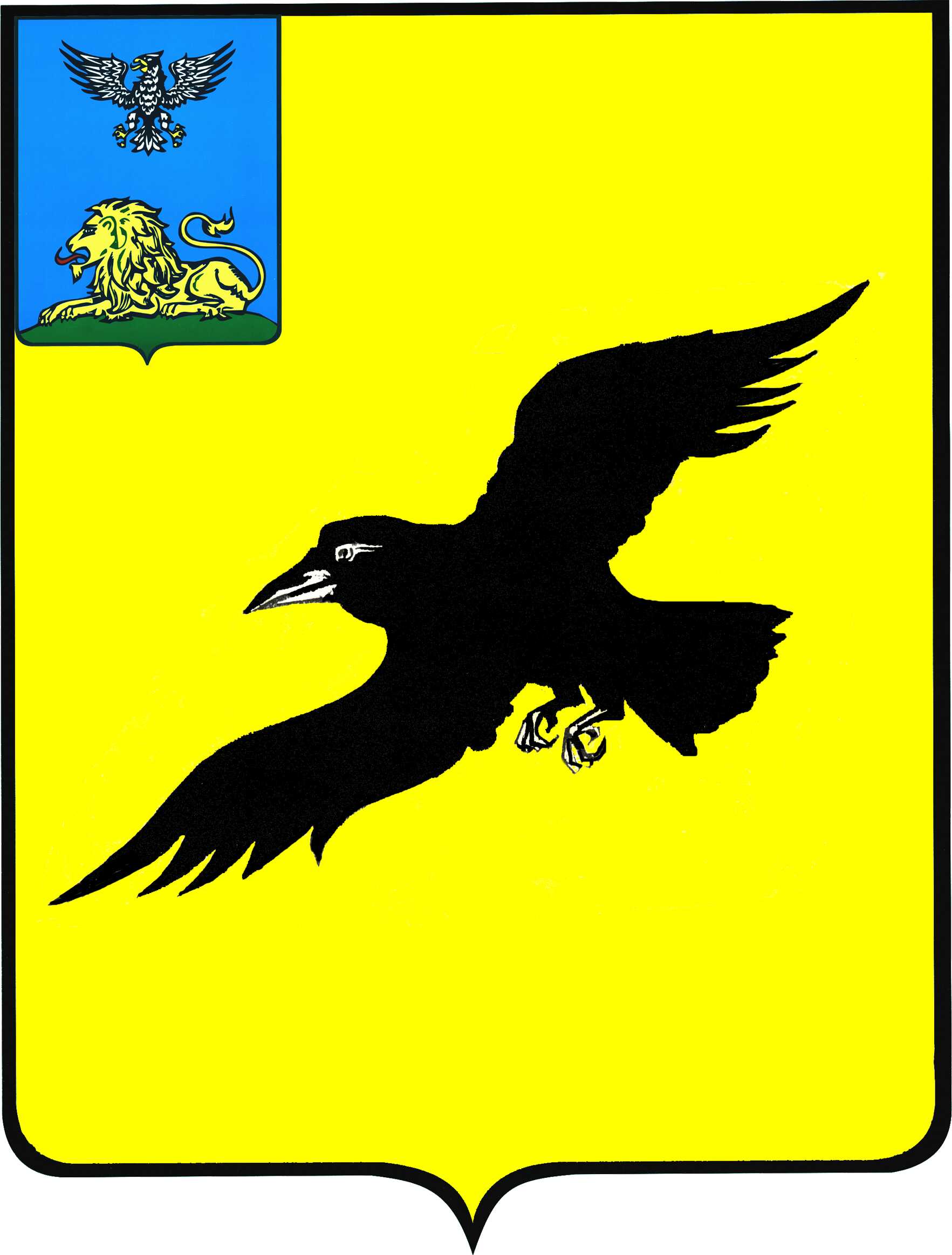 Б е л г о р о д с к а я   о б л а с т ьАДМИНИСТРАЦИЯ ГРАЙВОРОНСКОГО ГОРОДСКОГО ОКРУГАПОСТАНОВЛЕНИЕГрайворон«_03_ »  __сентября__ 2020_ г.								№ _564_В соответствии со статьями 11 и 72 Земельного кодекса Российской Федерации, постановлением Правительства Российской Федерации от 10.07.2018 года № 800 «О проведении рекультивации и консервации земель», руководствуясь Федеральным законом от 06.10.2003 года № 131-ФЗ «Об общих принципах организации местного самоуправления в Российской Федерации», на основании Устава Грайворонского городского округа, в целях организации приемки (передачи) рекультивированных земель на территории Грайворонского городского округа, 
а также для рассмотрения других вопросов, связанных с восстановлением нарушенных земель, п о с т а н о в л я ю:1.	Создать постоянную комиссию по вопросам рекультивации земель 
на территории Грайворонского городского округа и утвердить ее состав (прилагается).2.	Утвердить Положение о постоянной комиссии по вопросам рекультивации земель на территории Грайворонского городского округа (прилагается).3.	Считать утратившим силу постановление администрации муниципального района «Грайворонский район» Белгородской области от 27.07.2017 года № 280 
«О создании и утверждении положения о постоянной комиссии по вопросам рекультивации земель на территории муниципального района «Грайворонский район» Белгородской области».4.	Опубликовать настоящее постановление в газете «Родной край» 
и сетевом издании «Родной край 31» (rodkray31.ru), разместить на официальном сайте органов местного самоуправления Грайворонского городского округа (graivoron.ru).5.	Контроль за исполнением постановления возложить на заместителя главы администрации городского округа по перспективному развитию - начальника управления АПК А.В. Ханюкова. УТВЕРЖДЕНпостановлением администрацииГрайворонского городского округаот « 03 » сентября . № 564СОСТАВпостоянной комиссии по вопросам рекультивации земель на территории Грайворонского городского округаУТВЕРЖДЕНО постановлением администрацииГрайворонского городского округаот « 03 » сентября 2020 года № 564ПОЛОЖЕНИЕо комиссии по вопросам рекультивации земель на территории Грайворонского городского округа Общие положения1.1.	Комиссия по вопросам рекультивации земель на территории Грайворонского городского округа (далее - Комиссия) создана для организации приемки (передачи) рекультивированных земель, расположенных 
на территории городского округа, а также для рассмотрения других вопросов, связанных с восстановлением нарушенных земель. 1.2.	Комиссия является постоянно действующим органом и осуществляет свою деятельность в соответствии с Конституцией Российской Федерации, федеральным законодательством, законодательством Белгородской области, нормативными правовыми актами органов местного самоуправления, 
а также настоящим положением. Задачи и основные функции КомиссииЗадачи и основные функции комиссии:-	рассматривает проекты рекультивации земель; -	устанавливает условия приведения нарушенных земель в состояние, пригодное для последующего использования; -	устанавливает порядок снятия, хранения и дальнейшего применения плодородного слоя почвы (далее - ПСП); -	устанавливает перечень материалов, представляемых при обращении                       за разрешением на проведение внутрихозяйственных работ, связанных                               с нарушением почвенного покрова; -	рассматривает заявления и выдает разрешение, либо отказ 
на проведение работ, связанных с нарушением почвенного покрова на основе проектов рекультивации; -	осуществляет прием-передачу рекультивированных земель; -	контролирует необходимое направление рекультивации земель (природоохранное, сельскохозяйственное, лесохозяйственное, санитарно-гигиеническое, водохозяйственное, рекреационное, строительное); -	анализирует информацию, связанную с рекультивацией земель. Полномочия председателя КомиссииПредседатель Комиссии: -	организует приемку-передачу рекультивированных земель; -	утверждает рабочую группу по приемке рекультивированных земель; -	подписывает разрешение на проведение работ, связанных 
с нарушением почвенного покрова; -	издает распоряжения в соответствии с имеющейся компетенцией. Права Комиссии4.1.	Комиссия для выполнения возложенных на нее задач имеет право: -	привлекать в установленном порядке для участия в работе Комиссии представителей территориальных органов федеральных органов исполнительной власти, научных и образовательных учреждений, общественных объединений и организаций; -	запрашивать и получать в установленном порядке от органов исполнительной власти, территориальных органов федеральных органов исполнительной власти, надзорных и контрольных органов и иных организаций информацию и материалы по вопросам, входящим в компетенцию Комиссии; -	давать рекомендации территориальным органам федеральных органов исполнительной власти, органам местного самоуправления по вопросам, входящим в ее компетенцию. 4.2.	В случае выявления нарушений земельного законодательства, материалы выявленных фактов нарушений могут быть направлены                                       в правоохранительные органы для рассмотрения. Организация работы Комиссии5.1.	Председатель Комиссии руководит ее деятельностью, несет персональную ответственность за выполнение возложенных на Комиссию задач и функций. 5.2.	В состав Комиссии по согласованию включаются представители территориальных органов федеральных органов исполнительной власти, научных и образовательных учреждений, общественных объединений 
и организаций, расположенных на территории Белгородской области. 5.3.	Заседания Комиссии проводятся по мере необходимости. Порядок выдачи разрешения на проведение работ, связанных 
с нарушением почвенного покрова6.1.	Физическое или юридическое лицо, заинтересованное в получении разрешения на проведение работ, связанных с нарушением почвенного покрова (далее - Разрешение) обращается с заявлением на имя главы администрации Грайворонского городского округа, в котором указывается: а)	вид работ, способ и сроки разработки, объем добычи и для каких целей;б)	площадь нарушаемых земель по видам угодий и почвенным разностям, глубина разработки; в)	финансовые и технические возможности для снятия плодородного слоя почв (при необходимости, нижележащих потенциально плодородных пород) и последующей рекультивации земель, данные о привлекаемых 
для этих целей подрядных организаций; г)	площадь, мощность и объем снимаемого плодородного слоя почвы, место и срок его хранения, дальнейшее использование; д)	дата окончания технического этапа рекультивации, срок восстановления плодородия рекультивируемых земель и их дальнейшее использование, перечень мероприятий по улучшению рекультивированных земель (биологический этап рекультивации); е)	наличие в границах землепользования ранее нарушенных земель, 
а также территорий с особыми условиями использования (санитарные 
и охранные зоны, земли природоохранного, оздоровительного, рекреационного, историко-культурного назначения и пр.). К заявлению прилагаются: -	чертеж (план) землепользования с нанесенными границами мест добычи общераспространенных полезных ископаемых или проведения других работ, складирования плодородного слоя почвы и, при необходимости, потенциально плодородных пород; -	схема (проект) рекультивации нарушенных земель, согласованный                           с органами местного самоуправления и Управлением Федеральной службы государственной регистрации, кадастра картографии по Белгородской области. 6.2.	Заявление направляется секретарю Комиссии, который проверяет наличие необходимых документов, после чего обеспечивает подготовку заявления к рассмотрению на заседании Комиссии. 6.3.	Заявление о выдаче Разрешения рассматривается Комиссией                         в 30-дневный срок с момента поступления заявления к секретарю. 6.4.	Решение о выдаче Разрешения принимается простым большинством голосов от общего числа лиц, входящих в состав Комиссии и оформляется протоколом. 6.5.	По итогам рассмотрения заявления выдается Разрешение (приложение № 1 к настоящему положению) либо заявителю в 10-дневный срок направляется решение об отказе в выдаче Разрешения. 6.6.	В случае отсутствия необходимого пакета документов, необходимого для рассмотрения заявления по существу, заявитель в 5-дневный срок с момента поступления заявления секретарю уведомляется 
о необходимости представления дополнительных документов. При этом срок рассмотрения заявления устанавливается с момента предоставления заявителем недостающих документов. Порядок приемки и передачи рекультивированных земель7.1.	Приемка-передача рекультивированных земель осуществляется 
в месячный срок после поступления в Комиссию письменного извещения                             о завершении работ по рекультивации, к которому прилагаются следующие материалы: а)	копии разрешений на проведение работ, связанных с нарушением почвенного покрова, также документов, удостоверяющих право пользования землей и недрами; б)	выкопировка с плана землепользования с нанесенными границами рекультивированных участков;в)	проект рекультивации, заключение по нему государственной экологической экспертизы;г)	данные почвенных, инженерно-геологических, гидрогеологических 
и других необходимых обследований до проведения работ, связанных 
с нарушением почвенного покрова, и после рекультивации нарушенных земель;д)	схема расположения наблюдательных скважин и других постов наблюдения за возможной трансформацией почвенно-грунтовой толщи рекультивированных участков (гидрогеологический, инженерно-геологический мониторинг) в случае их создания;е)	проектная документация (рабочие чертежи) на мелиоративные, противоэрозионные, гидротехнические и другие объекты, лесомелиоративные, агротехнические и иные мероприятия, предусмотренные проектом рекультивации, или акты об их приемке (проведении испытаний);ж)	материалы проверок выполнения работ по рекультивации осуществленных контрольно-инспекционными органами или специалистами проектных организаций в порядке авторского надзора, а также информация 
о принятых мерах по устранению выявленных нарушений;з)	сведения о снятии, хранении, использовании, передаче плодородного слоя, подтвержденные соответствующими документами;и)	отчеты о рекультивации нарушенных земель по форме № 2-тп, утвержденной Постановлением Госкомстата России от 12.07.1994 № 103 за весь период проведения работ, связанных с нарушением почвенного покрова,                               на сдаваемом участке.7.2.	Перечень указанных материалов уточняется и дополняется Комиссией в зависимости от характера нарушения земель и дальнейшего использования рекультивированных участков. 7.3.	Приемку рекультивированных участков с выездом на место осуществляет рабочая группа, которая утверждается Председателем Комиссии в 10-дневный срок после поступления письменного извещения от юридических (физических) лиц, сдающих земли. Рабочая группа формируется из членов Комиссии в количестве не менее, чем 1/3 членов Комиссии, представителей заинтересованных государственных и муниципальных органов и организаций. В работе Комиссии принимают участие представители юридических лиц или граждане, сдающие и принимающие рекультивированные земли, 
а также при необходимости специалисты подрядных и проектных организаций, эксперты и другие заинтересованные лица. В случае неявки представителей сторон, сдающих и принимающих рекультивированные земли, при наличии сведений о их своевременном извещении и отсутствии ходатайства о переносе срока выезда рабочей комиссии на место, приемка земель может быть осуществлена в их отсутствие. 7.4.	При приемке рекультивированных земельных участков рабочая группа проверяет: а)	соответствие выполненных работ утвержденному проекту рекультивации; б)	качество планировочных работ; в)	мощность и равномерность нанесения плодородного слоя почвы;г)	наличие и объем неиспользованного плодородного слоя почвы, 
а также условия его хранения;д)	полноту выполнения требований экологических, агротехнических, санитарно-гигиенических, строительных и других нормативов, стандартов 
и правил в зависимости от вида нарушения почвенного покрова и дальнейшего целевого использования рекультивированных земель;е)	качество выполненных мелиоративных, противоэрозионных и других мероприятий, определенных проектом или условиями рекультивации земель (договором);ж)	наличие на рекультивированном участке строительных и других отходов;з)	наличие и оборудование пунктов мониторинга рекультивированных земель, если их создание было определено проектом или условиями рекультивации нарушенных земель.7.5.	Лица, включенные в состав рабочей группы, информируются через соответствующие средства связи (телеграммой, телефонограммой, факсом 
и т.п.) о начале работы рабочей группы не позднее, чем за 5 дней до приемки рекультивированных земель в натуре. 7.6.	Объект считается принятым после утверждения Председателем (заместителем) Комиссии акта приемки-сдачи рекультивированных земель (приложение № 2 к настоящему положению). 7.7.	По результатам приемки рекультивированных земель Комиссия вправе продлить (сократить) срок восстановления плодородия почв (биологический этап), установленный проектом рекультивации, или внести 
в органы местного самоуправления предложения об изменении целевого использования сдаваемого участка в порядке, установленном земельным законодательством. 7.8.	В случае если сдаваемые рекультивированные земельные участки требуют восстановления плодородия почв, утверждение акта производится после полного или частичного (в случаях поэтапного финансирования) перечисления необходимых средств для этих целей на расчетные (текущие) счета собственников земли, землевладельцев, землепользователей, арендаторов, которым передаются указанные участки. 8. Порядок приема передачи плодородного слоя почвы на площадки временного складирования8.1.	На стадии предварительного согласования места размещения объекта строительства комиссионно определяются условия и порядок использования снимаемого плодородного слоя почвы (для улучшения малопродуктивных земель, восстановления плодородия рекультивируемых земель, на благоустройство территории). В случае невозможности использования всего объема снимаемого плодородного слоя почвы 
для указанных выше целей определяется место его складирования. 8.2.	Решение Комиссии о согласовании места размещения объекта является основанием для разработки раздела по рекультивации земель 
в проектно-сметной документации объекта строительства.8.3.	Комиссия осуществляет учет и контроль за перемещением 
и использованием ПСП и управление процессом перемещения и хранения ПСП. В ходе оперативной деятельности Комиссия производит анализ эффективности реализованных схем взаимодействия и готовит предложения 
по совершенствованию их функционирования.8.4.	Для обеспечения складирования, хранения плодородного слоя почвы и его дальнейшей передачи для использования по целевому назначению Комиссией определяются специализированные площадки для складирования плодородного слоя почвы (далее - площадки).8.5.	Направление дальнейшего использования ПСП предназначенного для озеленения, но проектом не распределенного на конкретную территорию или организацию и места его временного складирования определяются Комиссией.8.6.	Приемка плодородного слоя почвы осуществляется на площадках. После приема последней партии плодородного слоя почвы составляется акт приема-передачи плодородного слоя почвы. Собственники земельных участков (управляющие организации), на которых расположены площадки 
или организации осуществляющие управление площадкой ежеквартально 
не позднее, 5 числа месяца следующего за отчетным, представляют отчет, 
об объемах принятого плодородного слоя почвы в Комиссию. 8.7.	Акт приема-передачи плодородного слоя почвы составляется 
в четырех экземплярах, один из которых передается организации осуществляющей управление площадкой, второй - застройщику (ответственному за снятие ПСП), третий - организации-подрядчику 
(при его наличии), четвертый – представляется в Комиссию.8.8.	Застройщик организует учет прихода и отпуска снятого 
при производстве земляных работ плодородного слоя почвы в порядке, установленном законодательством, включая ведение журнала. Застройщик 
в десятидневный срок после завершения работ по снятию и перемещению ПСП представляет в комиссию копию журнала (выписку из журнала).   8.9.	Все работы по снятию, перемещению, транспортировке плодородного слоя почвы до площадок осуществляются за счет застройщика.8.10.	Вывоз ПСП с площадок осуществляется физическими                             и юридическими лицами по согласованию с Комиссией для осуществления работ по озеленению городских территорий, рекультивации нарушенных земель, улучшению малопродуктивных земель и др. (далее - пользователь ПСП)                         по заявлению.8.11.	Комиссия принимает заявление. К заявлению пользователь ПСП прилагает следующую информацию:-	место проведения земляных работ;-	объёмы вывозимого грунта;-	виды производимых работ, для которых требуется грунт (вертикальная планировка, засыпка пазух котлована, благоустройство, озеленение);-	копии документов, удостоверяющих право на земельный участок;-	график проведения земляных работ;-	обоснование объемов и необходимости выделения ПСП;-	иную документацию.8.12.	По результатам рассмотрения заявления Комиссия определяет целесообразность выделения ПСП его объем и площадку, с которой возможен вывоз ПСП.8.13.	В случае перераспределения грунта между Застройщиком                                   и Пользователем ПСП, минуя площадки для складирования грунта, Заказчики информируют Комиссию об объемах, направлениях перемещения и местах складирования указанного грунта.8.14.	Отпуск ПСП осуществляется на площадках. После отпуска последней партии плодородного слоя почвы составляется акт приема-передачи плодородного слоя почвы. Владелец площадки ежеквартально не позднее, 
5 числа месяца следующего за отчетным, представляют в Комиссию копию журнала нарастающим итогом, об объемах хранящегося и отпущенного плодородного слоя почвы. 8.15.	Размещение ПСП предназначенного для озеленения, но проектом                   не распределенного на конкретную территорию или организацию                                        вне установленных площадок не допускается.Приложение № 1к Положению о постоянной комиссии по вопросам рекультивации земель 
на территории Грайворонского городского округаРАЗРЕШЕНИЕ НА ПРОВЕДЕНИЕ ВНУТРИХОЗЯЙСТВЕННЫХ РАБОТ, СВЯЗАННЫХ С НАРУШЕНИЕМ ПОЧВЕННОГО ПОКРОВА№ __________		«____» __________ 20___ год_______________________________________________________________________________(наименование юридического лица, Ф.И.О. гражданина)предоставляется право проведения работ __________________________________________________________________________________________________________________________на общей площади ________________ га, в том числе по видам угодий __________________________________________________________________________________________________в границах, указанных на прилагаемом чертеже (вычерчивается с нанесением мест складирования снимаемого плодородного слоя почвы на обратной стороне разрешения либо дается приложением и заверяется подписью и печатью)Указанный земельный участок находится в ________________________________________________________________________________________________________________________(собственности, владении, арендуется на срок с указанием наименования арендодателя)в соответствии __________________________________________________________________(наименование, № и дата выдачи документа на право пользования земельным участком)Особые условия выполнения работ______________________________________________________________________________________________________________________________________________________________(глубина разработки, снятие плодородного слоя почвы с указанием его объема и вида дальнейшего использования: рекультивация, улучшение рекультивации земель и под какие виды угодий и др.)Срок действия разрешения _______________________________________________________________________________________________________________________________________Адрес, номер телефона, факса и расчетный счет юридического лица (домашний адрес и телефон гражданина, серия и номер паспорта, кем и когда выдан):______________________________________________________________________________________________________________________________________________________________Руководитель уполномоченного органа  ______________     (______________)М.П.Приложение № 2к Положению о постоянной комиссии по вопросам рекультивации земель 
на территории Грайворонского городского округа«УТВЕРЖДАЮ»Председатель Комиссии 
по рекультивации земель«___» ____________ 20__ г.Акт приемки-сдачи рекультивированных земель«___» ___________ 20___ г.	______________________________________(место составления: нас. пункт, землепользование и т.д.)Рабочая группа: назначенная распоряжением Председателя Комиссии 
по рекультивации земель на территории Грайворонского городского округа 
от «___» ___________ 20___ г. № ____ в составе:Председателя _______________________________________________________________(Фамилия И.О., должность и место работы)Членов группы: _______________________________________________________________(Фамилия И.О., должность и место работы)_____________________________________________________________________________в присутствии (представители юридического лица (гражданин), сдающего 
(и принимающего) земли, подрядных организаций, проводящих рекультивацию нарушенных земель, специалисты проектных организаций, эксперты и др.):_____________________________________________________________________________(Фамилия И.О., должность и место работы (жительства),_____________________________________________________________________________в качестве кого участвует)Рассмотрела представленные материалы и документы: _____________________________________________________________________________(перечислить и указать когда и кем составлены, утверждены, выданы)__________________________________________________________________________________________________________________________________________________________2.	Осмотрела в натуре рекультивированный участок после проведения____________________________________________________________________________________________(виды работ, связанных с нарушением почвенного покрова)и произвела необходимые контрольные обмеры и замеры: __________________________(площадь рекультивированного участка,_____________________________________________________________________________толщина нанесенного плодородного слоя почвы и др.)_____________________________________________________________________________3.	Установила, что в период с ____ 20__ г. по ___ 20___ г. выполнены следующие работы:______________________________________________________________________(виды, объем и стоимость работ:_____________________________________________________________________________планировочные, мелиоративные, противоэрозионные, снятие и нанесение_____________________________________________________________________________плодородного слоя почвы и потенциально плодородных пород с указанием_____________________________________________________________________________площади и его толщины, лесопосадки и др.)Все работы выполнены в соответствии с утвержденными проектными материалами __________________________________________________________________________________(в случае отступления указать по каким причинам, с кем и когда согласовывались допущенные отступления) И рекультивированный  участок, площадь ________  га  пригоден  (не  пригоден, 
с указанием причин) для использования _______________________________________________________________________________________________________________________(в сельском хозяйстве - по видам__________________________________________________________________________________________________________________________________________________________угодий, условиям рельефа, возможностям механизированной обработки,__________________________________________________________________________________________________________________________________________________________пригодности для возделывания сельскохозяйственных культур и указанием__________________________________________________________________________________________________________________________________________________________периода восстановления плодородия почв; лесохозяйственных целей - по__________________________________________________________________________________________________________________________________________________________видам лесных насаждений; под водоем - рыбохозяйственный, водохозяйственный,__________________________________________________________________________________________________________________________________________________________для орошения, комплексного использования и др.; под строительство -__________________________________________________________________________________________________________________________________________________________жилое, производственное и др.; для рекреационных, природоохранных,__________________________________________________________________________________________________________________________________________________________санитарно-оздоровительных целей).4.	Рабочая комиссия решила:а)	принять (частично или полностью) рекультивированные земли площадью ______ га с последующей передачей их _________________________________________________(наименование_____________________________________________________________________________юридического лица, Фамилия И.О. гражданина)в __________________________________________________________________________________________________________________________________________________________(собственность, аренда и др.)для дальнейшего использования под _____________________________________________________________________________(целевое назначение);__________________________________________________________________________________________________________________________________________________________б)	перенести приемку рекультивированных земель (полностью или частично) с указанием причин (недостатков) и установлением срока по их устранению; в)	перенести сроки восстановления плодородия почв или внести предложение 
об изменении целевого назначения земель, предусмотренных проектом рекультивации 
(с указанием причин). Акт приемки-передачи рекультивированных земель составлен в трех экземплярах и после утверждения Председателем Комиссии по рекультивации: 1-й экз. остается на хранении 
в Комиссии, 2-й экз. направляется юридическому или физическому лицу, которое сдавало рекультивированный участок, 3-й экз. направляется юридическому или физическому лицу, которому передается рекультивированный участок.Председатель рабочей группы ______________ (подпись) ____________ /Фамилия И.О./Члены рабочей группы: ______________ (подпись) ___________________________ (подпись) ___________________________ (подпись) ___________________________ (подпись) ___________________________ (подпись) ___________________________ (подпись) _____________О создании и утверждении положения о постоянной комиссии по вопросам рекультивации земель на территории Грайворонского городского округаГлава администрации Г.И. БондаревХанюков Александр Владимирович-заместитель главы администрации городского округа по перспективному развитию 
- начальник управления АПК, председатель комиссиизаместитель главы администрации городского округа по перспективному развитию 
- начальник управления АПК, председатель комиссииЗайцев Анатолий Васильевич-начальник управления муниципальной собственности и земельных ресурсов администрации Грайворонского городского округа, заместитель председателя комиссииначальник управления муниципальной собственности и земельных ресурсов администрации Грайворонского городского округа, заместитель председателя комиссииКарпович Людмила Юрьевна-заместитель начальника отдела развития АПК 
и природопользования управления АПК администрации Грайворонского городского округа, секретарь комиссиизаместитель начальника отдела развития АПК 
и природопользования управления АПК администрации Грайворонского городского округа, секретарь комиссииЧлены комиссии:Члены комиссии:Поддубный Александр Степанович-заместитель начальника управления - начальник отдела охраны почв управления биологизации земледелия, охраны почв и прогрессивных технологий в растениеводстве департамента агропромышленного комплекса 
и воспроизводства окружающей среды Белгородской областизаместитель начальника управления - начальник отдела охраны почв управления биологизации земледелия, охраны почв и прогрессивных технологий в растениеводстве департамента агропромышленного комплекса 
и воспроизводства окружающей среды Белгородской областиРадченко Вячеслав Иванович-заместитель главы администрации городского округа - секретарь Совета безопасностизаместитель главы администрации городского округа - секретарь Совета безопасностиТвердун Роман Григорьевич-заместитель главы администрации городского округа - начальник управления 
по строительству, транспорту, ЖКХ и ТЭКзаместитель главы администрации городского округа - начальник управления 
по строительству, транспорту, ЖКХ и ТЭККотельникова Елена Валерьевна-начальник отдела управления земельными ресурсами управления муниципальной собственности и земельных ресурсов администрации Грайворонского городского округаначальник отдела управления земельными ресурсами управления муниципальной собственности и земельных ресурсов администрации Грайворонского городского округаНаумов Артем Анатольевич-заместитель начальника отдела 
по градостроительной деятельности 
и архитектуре управления по строительству, транспорту, жилищно-коммунальному хозяйству и ТЭК администрации Грайворонского городского округазаместитель начальника отдела 
по градостроительной деятельности 
и архитектуре управления по строительству, транспорту, жилищно-коммунальному хозяйству и ТЭК администрации Грайворонского городского округаКонстантинов Андрей Викторович-исполняющий обязанности директора 
ОКУ «Грайворонское лесничество»исполняющий обязанности директора 
ОКУ «Грайворонское лесничество»